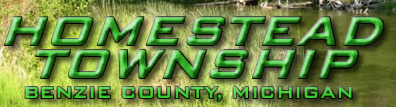 HOMESTEAD TOWNSHIPSPECIAL EVENT APPLICATIONIncomplete applications will not be accepted. All required materials must be submitted at least 21 days in advance of the next scheduled meeting.OWNER OF PROPERTY: NAME __________________________________________________ PHONE ______________________________ADDRESS _____________________________________________________________________________________APPLICANT: NAME __________________________________________________ PHONE ______________________________ADDRESS _____________________________________________________________________________________EMAIL ADDRESS ___________________________________________________________________________Relationship of applicant to property:	 Owner of record 			 Party to a sales agreement 						 Party to a lease agreement 		 Other ______________________EVENT NAME  ________________________________________________________________________________EVENT ADDRESS _____________________________________________________________________________Parcel ID Number ______________________________________ Zoning District ____________________________DETAILED DESCRIPTION OF EVENT: _______________________________________________________________________________________________________________________________________________________________________________________________________________________________________________________Dates of Operation:  _______________________________  through  ______________________________________Hours of Operation ____________________________ Number of Employees _______________________________Proposed Number of Parking Spaces ________________ Proposed Number of ADA Parking Spaces _____________Proposed Signage	Wall 		 Yes  No 	Size and location __________________________________			Free Standing 	 Yes  No 	Size and location __________________________________			– Include location on Site Plan, provide image and cross sectionAFFIDAVIT	The undersigned affirms that he / she is the _______________ (owner, lessee or other interest) involved in this petition and that the foregoing answers, statements and information are in all respects true and to the best of his/her knowledge, correct.______________________________________________________________________________________________	   Signature of Petitioner							DATEI hereby grant permission for members of the Homestead Township Zoning Department, Planning Commission, Zoning Board of Appeals and Township Board of Trustees to enter the above described parcel (or as described in the attached) for the purpose of gathering information related to this application / request / proposal.______________________________________________________________________________________________	   Signature of Petitioner							DATEAttach the following additional information: 	 Basic Site Plan; to include:	 Sample of Signage and Placement on Property	 Copy of Liability Insurance Policy naming Homestead Township as additionally insured	 Structure/Tent Placement, including setbacks from property lines	 Designated Parking Areas shall be detailed______________________________________________________________________________________________FOR OFFICE USE ONLYFile Number _______________________________________ 	Date Received ______________________________Fee (Non-refundable) ________________________________	Accepted By _______________________________ 